       Paws N Claus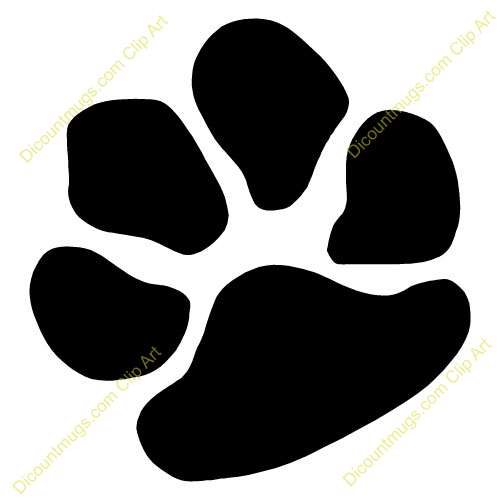 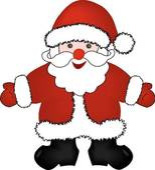         Hosted by Awesome PawsomeWe wish you all a Merry Christmasand a very Happy New Year AFA Rep:  	                                      Kevin CraneJudges: 	  Sue Norton and Steve Pitt	   Time Keepers:	  Mike McChesney and Paul NewmanCompetition Organiser:	           Jenny CranePrizes:                                                Dog treats for everyone Itinerary: Check in : 	   2:30pmJudge’s Briefing: 	   3:00pmRacing starts: 	   3;30pmCompetition Race Format: Two Divisions – triple round robin – 6 races each teamAll Divisions are best of 5 heatsPoints for Round Robin will be allocated as follows:2 points for winning the race, 1 point for a drawn race,0 points for a loss.In the event of a tied place teams will be ranked on “head to head” race results. Then best weighted average time. (No run offs) In the event of a team forfeiting a race the team left to run by itself must complete a minimum of three heats to claim points for a win. If the team does not complete three heats, zero points will be awarded.StewardingAll teams are requested to participate in the stewarding throughout the competition to ensure the smooth running of the competition. BreakoutsBreak out time for division one is not applicable and all three teams in division two have lodged web times so the break out time will be one (1) second faster than the fastest seed time in that division. Penalty for first and second break out for the same team in a competition will result in forfeit of each heat in question. Should a team break out three (3) times in a single competition, the penalty will be exclusion from placing in the competition.Changeover TimesTeams will have two minutes from the end of the proceeding race to have their box and jumps set up and be ready to race. The judge will indicate when there is thirty seconds remaining. The judge may forfeit a team if they are not ready on time. If you have a clash of races, that is if you have dogs running in races straight after one another, please let the judge know at the end of one race, before the start of the next. The teams will be permitted to enter the ring and adjust their jump heights and secure their Flyball boxes. Teams will not commence warming up until given the ok by the judge. The captains are to inform the judge when their team members are all present and then the two minutes will commence count down. CateringThanks to Pine Rivers Dog Training Club we will have a BBQ for dinner. Canteen will also be open with the usual homemade treats…..thanks ladies. Drinks for sale and snacks provided for after racing presentations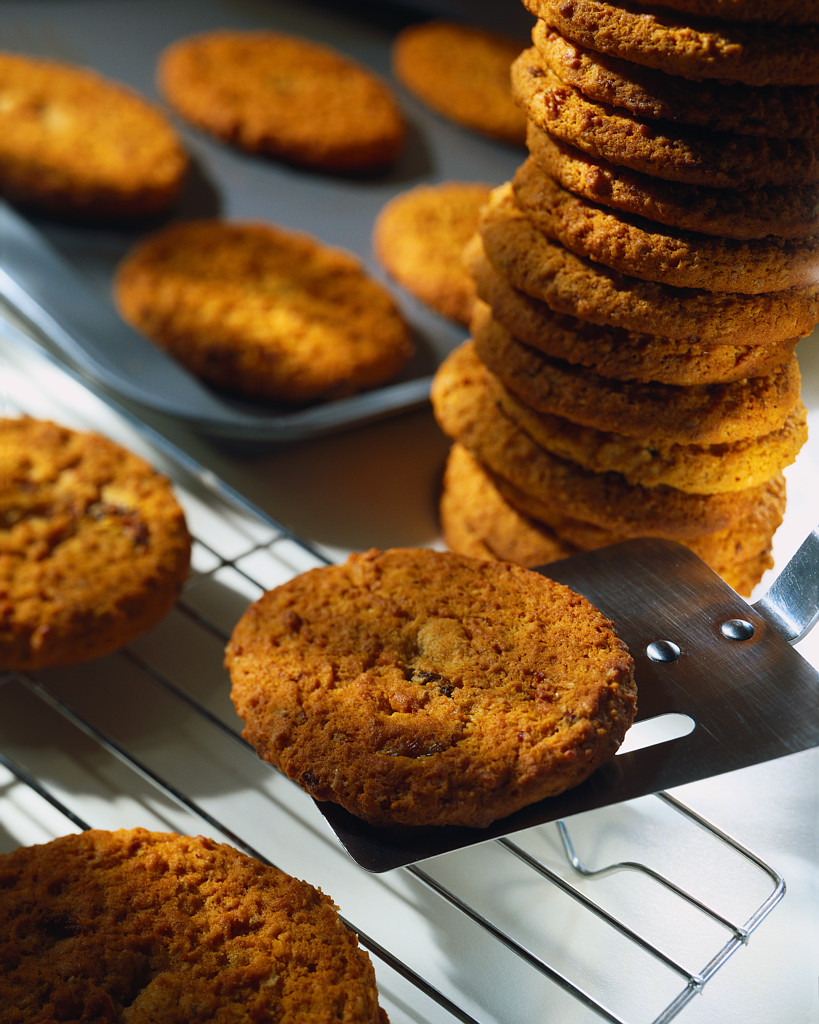 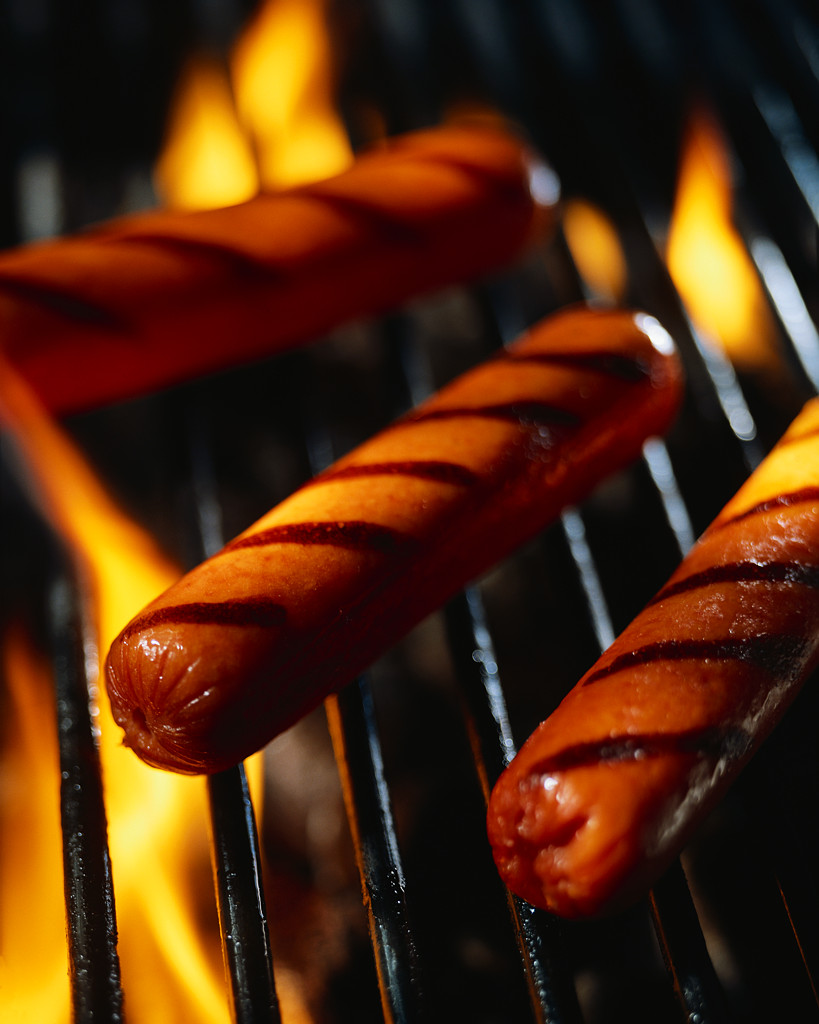 RAFFLE –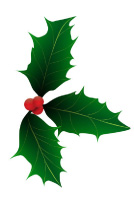 Please see any of the Awesome Pawsome people for tickets Special PresentationsRacing will continue with only two 15 minute breaks for the beginners to work in the ring.Sausage Sizzle will be after the completion of the racing and the ring pack up. This will then be followed by the usual competition presentation and raffle drawing. Then it is time for the announcement of the winner of the Clean Run Award for the year and a very special surprise presentation. Soft drinks and snacks will be available and everyone is welcome to join us in a social get together for the end of the year. Division OnePine Rivers Devils		19.916Awesome Pawsome One	23.600Luvadog Regardless 1		23.670   Division TwoPine Rivers Rebels		  25.315      Flyball Fanatics	                  26.616    Backyard Buddies		    27.648